BAHAGIAN A.Bahagian ini mengandungi 30 soalan. Jawab semua soalan.Masyarakat di seluruh dunia menggunakan internet setiap hari untuk urusan seperti berikut kecuali ____________________berkomunikasi dalam talianmembeli-belah bagi barangan dan perkhidmatantidurmengakses pelbagai sumber maklumat, berita, dan penemuan penyelidikanSatu daripada kegunaan rangkaian komputer adalah untuk capaian maklumat. Contoh capaian maklumat adalah ____________________.melayari laman webe-melbual mayasidang videoRangkaian tanpa wayar ialah rangkaian unit-unit dalam kumpulan atau sistem yang berhubungan antara satu sama lain dengan menggunakan _______________kabel rangkaiangelombang radiosuiswayar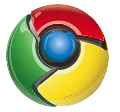 	Ikon di atas adalah mewakili ______________Google ChromeInternet ExplorerFirefoxMaxthonApakah peranti yang menentukan laluan data ke peranti penerima?SuisModemPenghalaTitik capaian tanpa wayarRajah yang manakah menunjukkan peranti yang biasanya disambungkan dengan rangkaian berwayar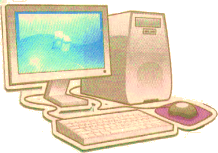 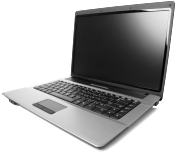 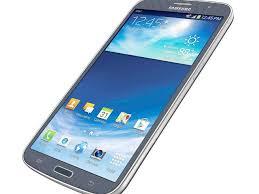 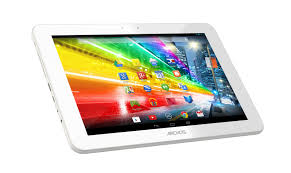 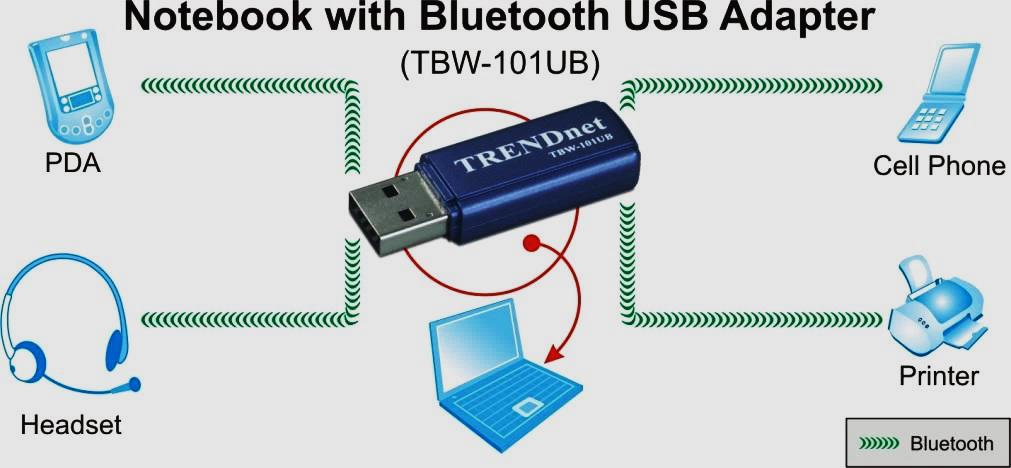 Gambarajah di atas menunjukkan sistem menggunakan rangkaianberwayartanpa wayarBluetoothInfra redApakah perkhidmatan Internet yang membolehkan kita mengfaks dokumen dengan menggunakan rangkaian Internet?Telefoni InternetPemesejan SegeraJaringan Sejagat (www)Protokol Pindah Fail (FTP)Carian maklumat boleh dilakukan dengan menggunakan kaedah pencarian Boolean iaitu dengan menaip frasa carian dan menggunakan __________________ AND dan ORtanda petik (“”)(*)huruf besarPerkhidmatan internet yang digunakan untuk memindahkan fail antara komputer melalui rangkaian ialah _____________Jaringan Sejagat (www)E-melPemesejan SegeraProtokol Pindah Fail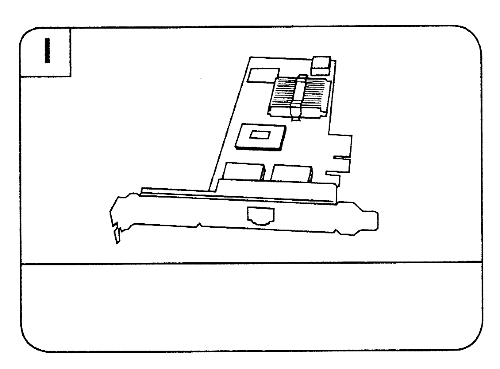 Gambarajah di atas menunjukkan ___________________penghala kad antaramuka rangkaian (NIC)suis (switch)modemSistem rangkaian boleh didefinisikan sebagai ______________________rangkaian komputer terdiri daripada sebuah komputerrangkaian komputer terdiri daripada dua atau lebih komputerrangkaian komputer terdiri daripada dua atau lebih komputer yang dihubungkan untuk berkongsi sumberrangkaian komputer terdiri daripada dua atau lebih komputer yang tidak berhubung antara satu sama lainPeranti yang berikut dikelaskan sebagai peranti penerima kecuali ______________komputertelefon pintarkabel rangkaianpencetak rangkaianMenukar isyarat komputer berbentuk digital kepada analog merujuk kepada fungsi _________habmodempenghalapenyesuai rangkaian tanpa wayarApakah peranti yang mempunyai fungsi yang hampir sama dengan hab?SuisModemPenghalaKabel rangkaianPeranti rangkaian yang manakah membolehkan komputer riba menerima data tanpa perlu berhubung secara fizikal?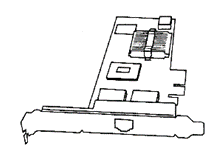 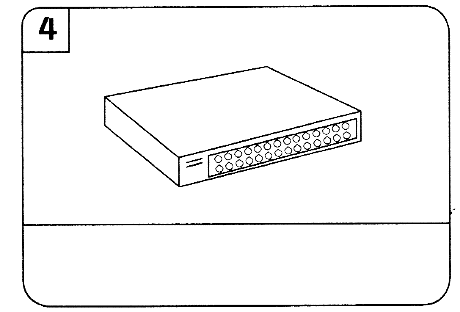 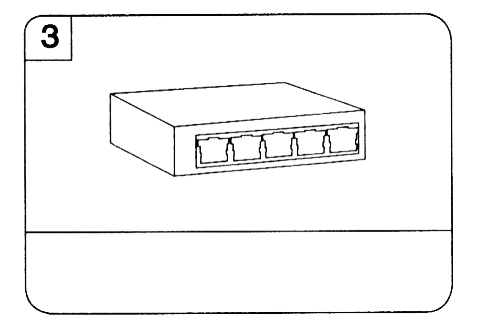 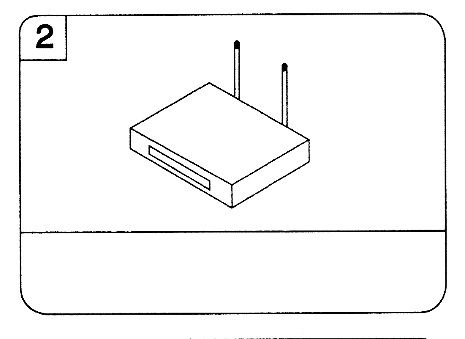 Internet bermaksud gabungan rangkaian komputer seluruh dunia menggunakan ______________enjin gelintarprotokol internetjaringan sejagat (www)Protokol pindah fail (FTP)Apakah yang dipaparkan di laman web komersial?HiburanBiografi individuMaklumat organisasiBarangan dan perkhidmatanKesemua di bawah adalah laman media sosial kecuali _________________FacebookTwitterInstagramGoogle PlayBerikut adalah contoh situasi kegunaan rangkaian kecuali _________________Jenni melayari laman web untuk mencari maklumat.Aida sedang berbual dengan rakannya melalui Internet.Jane sedang membaca maklumat terkini yang dimuat naik di laman blog sekolahnya.Kamil sedang menaip kerja kursus.Apakah fungsi penghala?Menyambungkan beberapa komputer.Penghubung antara rangkaian yang berlainan.Menyemak data yang diterima.Menukar isyarat komputer.Namakan peranti gambar di bawah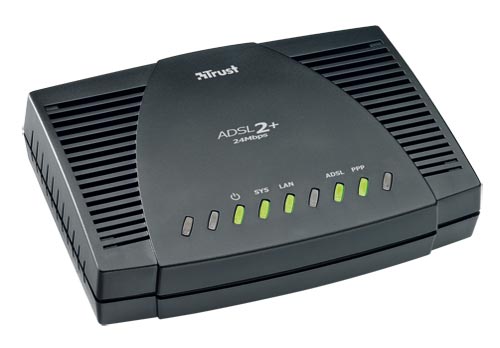 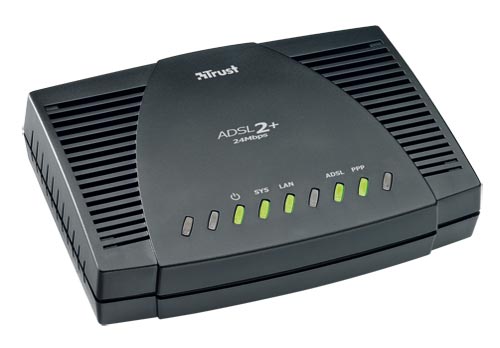 PenghalaHabSuisModem“Satu kumpulan alamat e-mel daripada buku alamat e-mel yang diletakkan di bawah satu nama sepunya”. Ini adalah maksud bagi _____________blogsenarai melbuku alamat e-mellaman webContoh laman web berita ialah ____________________www.moe.gov.mywww.pos.com.mywww.bernama.com www.facebook.comBerikut adalah contoh pembekal tapak blog kecuali ____________________GoogleBlogspotBlogdriveWordPress www.pengakapmalaysia.org ialah alamat laman web jenis ________________beritasosialorganisasiperibadiBerikut adalah keburukan internet kecuali _________________lambakan maklumatmemudahkan urusanmaklumat tidak tepatpenyebaran fitnahLaman web berita __________________________menyediakan maklumat mengenai hiburan.menyediakan maklumat tentang suatu organisasimemaparkan berita semasa.memaparkan maklumat dan menggalakkan interaksi.Contoh perkhidmatan internet bagi e-mel ialah __________MozillaYahoo mailApple SafariWhatsAppInternet mempunyai pelbagai kebaikan kecuali _____________________terdapat banyak maklumat yang mudah dicapaimaklumat boleh disebarkan dengan cepatboleh menjimatkan masa dan kosmaklumat tidak tepat dan tidak sahihBAHAGIAN B.Bahagian ini mengandungi 4 soalan. Jawab semua soalan.Lengkapkan tempat kosong dengan jawapan yang disediakan.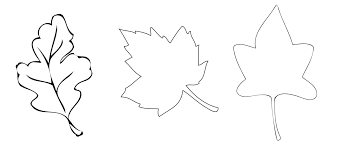 Rangkaian bermaksud ____________________________________________________digabungkan di antara satu sama lain dengan menggunakan saluran komunikasi.Antara jenis perkakasan yang boleh dihubungkan dalam rangkaian ialah _______________________________________________________Dalam rangkaian komputer, pengguna dapat mengakses _____________________________________________Pengguna dapat berkongsi __________________________________________ dengan pengguna lain dalam sebuah rangkaian.[8 markah]Lengkapkan tempat kosong dengan jawapan yang betul.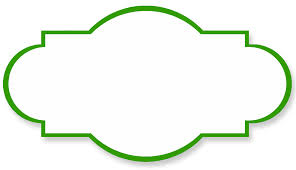 Terdapat dua jenis medium rangkaian iaitu ______________________ dan ______________________.Dengan adanya medium ini, pengguna dapat ___________________________ dalam rangkaian internet.Pengguna boleh menghantar ________________ dan maklumat melalui medium rangkaian internet ini.Pengguna dalam satu rangkaian boleh menggunakan peranti yang sama seperti ________________________ , _______________________ dan pengimbas.[10 markah]Suaikan peranti rangkaian di bawah dengan fungsi yang betul.[10 markah]Padankan pasangan yang betul.										( 12 markah)----------------SOALAN TAMAT---------------- Disediakan oleh,							Disemak oleh,Guru TMK Tahun 5							Ketua Panitia TMK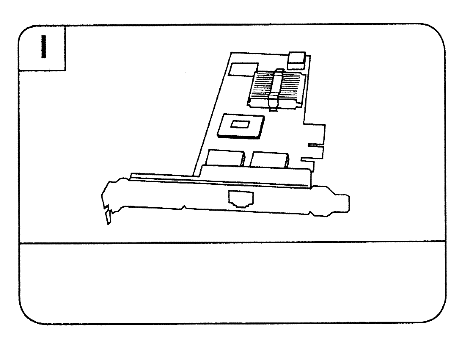 Menghubungkan komputer dengan komputer atau peranti lain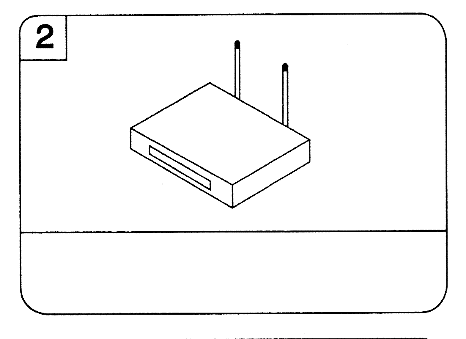 Menukarkan isyarat komputer berbentuk digital ke isyarat berbentuk analog dan sebaliknya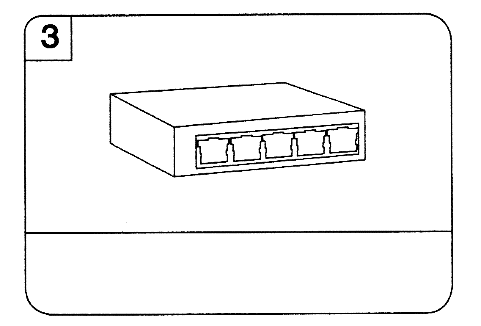 Penghubung antara rangkaian yang berlainan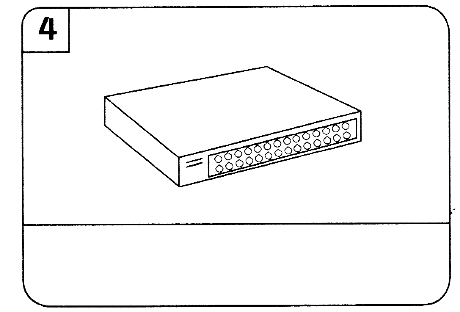 Menyambungkan beberapa komputer dengan peranti dalam rangkaian    kawasan setempat 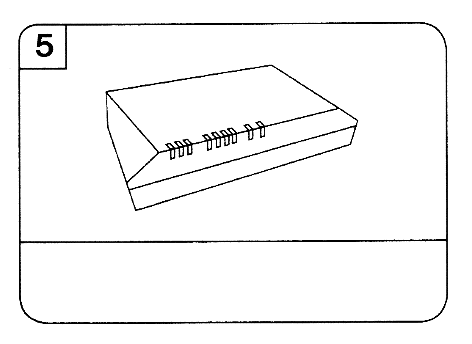 Berupaya menyemak data, menentukan alat penerima dan menghantar dataA.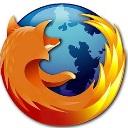 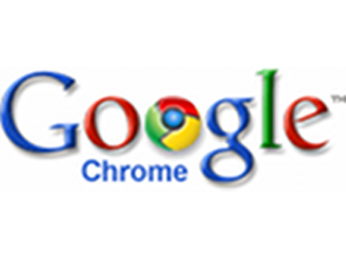 B.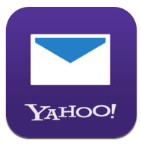 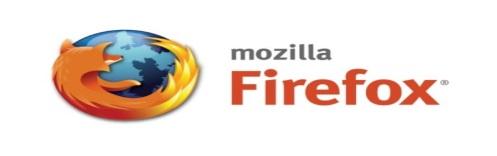 C.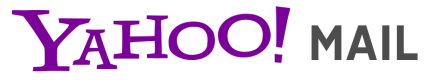 D.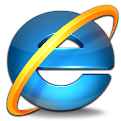 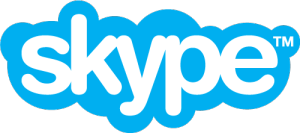 E.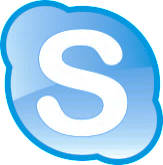 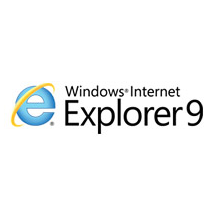 F.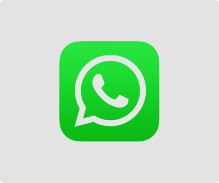 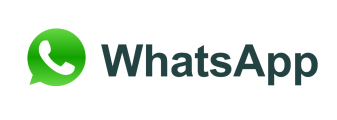 